Publicado en Madrid el 18/09/2018 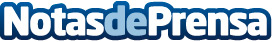 "Los paneles japoneses están de moda en decoración de interiores", mantienen en DecorestudioUna alternativa idónea para decorar casi cualquier tipo de ventana en un sinfín de ambientes distintos, los paneles japoneses comienzan a consolidarse en España como uno de los elementos que están más de moda en decoración de interiores. Datos de contacto:Decorestudiohttps://decor-estudio.com918 974503Nota de prensa publicada en: https://www.notasdeprensa.es/los-paneles-japoneses-estan-de-moda-en Categorias: Nacional Interiorismo Consumo http://www.notasdeprensa.es